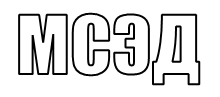 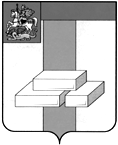 АДМИНИСТРАЦИЯГОРОДСКОГО ОКРУГА ДОМОДЕДОВОМОСКОВСКОЙ  ОБЛАСТИКОМИТЕТ ПО УПРАВЛЕНИЮ ИМУЩЕСТВОМпл.30-летия Победы, д.1, микрорайон Центральный,  г.Домодедово,  Московская область, 142000,    Тел. (495)276-05-49, (496)79-24-139 E-mail:kui@domod.ru ИНН 5009027119, КПП 500901001___________  № __________	Уважаемая Юлия Александровна!Прошу Вас напечатать в ближайшем выпуске газеты «» следующее объявление:ИТОГИ АУКЦИОНА!Комитет по управлению имуществом Администрации городского округа Домодедово сообщает о том, что 25.08.2020 Комитетом по конкурентной политике Московской области подведен итог аукциона на право заключения договора аренды земельного участка, государственная собственность на который не разграничена, расположенного на территории городского округа Домодедово (1 лот) АЗ-ДО/20-304:Лот № 1: Наименование Объекта (лота) аукциона: земельный участок. Категория земель: земли населенных пунктов. Разрешенное использование: для индивидуального жилищного строительства. Место расположения (адрес) Объекта (лота) аукциона: Московская область, г. Домодедово, мкр. Западный,  ул. Строителей. Кадастровый номер участка: 50:28:0010602:116, площадь кв. м: 680.           Начальная (минимальная) цена договора (цена лота): 139 932,57 руб. (Сто тридцать девять тысяч девятьсот тридцать два рубля 57 копеек), НДС не облагается. «Шаг аукциона»: 4 197,97 руб. (Четыре тысячи сто девяносто семь рублей 97 копеек). Размер задатка: 139 932,57  руб. (Сто тридцать девять тысяч девятьсот тридцать два рубля 57 копеек), НДС не облагается. Аукцион признан состоявшимся. Победителем аукциона признан участник: Палкина Наталья Юрьевна, предложивший наибольшую цену предмета аукциона: 6 894 466,30 руб. (Шесть миллионов восемьсот девяносто четыре тысячи четыреста шестьдесят шесть рублей 30 копеек), НДС не облагается, с которым будет заключен договор аренды.Протокол аукциона размещен на официальном сайте Российской Федерации, определенном Правительством Российской Федерации www.torgi.gov.ru, официальном сайте городского округа Домодедово www.domod.ru, на Едином портале торгов Московской области www.torgi.mosreg.ru, на сайте Оператора электронной площадки www.rts-tender.ru в сети Интернет.Председатель комитетапо управлению имуществом                                                         Л. В. ЕнбековаТ.Ю. Водохлебова+7 496 792 41 32